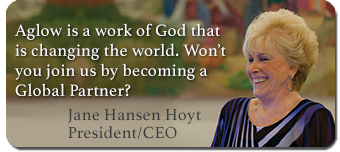 ____YES! I want to become a new Global Partner with Aglow International!  I have enclosed my annual fee of $30._____YES!  I want to renew my Global Partnership with Aglow International!  I have enclosed my annual renewal fee of $30.  GP#_______________________METHOD OF PAYMENT_____ By credit/Debit Card using the card information below.___Visa___MCard____Debit____AMEX ____DiscoverCredit/debit card # ___________________________Expiration date ______________________________Name on card _______________________________Signature ___________________________________YOUR INFORMATIONName ______________________________________Street ______________________________________City _________________ State ____ Zip Code______Email ______________________________________Phone ______________________________________Lighthouse name _____________________________Mail completed form to: Aglow Int’l, PO Box 1749, Edmonds, WA 98020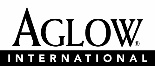 ____YES! I want to become a new Global Partner with Aglow International!  I have enclosed my annual fee of $30._____YES!  I want to renew my Global Partnership with Aglow International!  I have enclosed my annual renewal fee of $30.  GP#_______________________METHOD OF PAYMENT_____ By credit/Debit Card using the card information below.___Visa___MCard____Debit____AMEX ____DiscoverCredit/debit card # ___________________________Expiration date ______________________________Name on card _______________________________Signature ___________________________________YOUR INFORMATIONName ______________________________________Street ______________________________________City _________________ State ____ Zip Code______Email ______________________________________Phone ______________________________________Lighthouse name _____________________________Mail completed form to: Aglow Int’l, PO Box 1749, Edmonds, WA 98020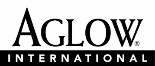 ____YES! I want to become a new Global Partner with Aglow International!  I have enclosed my annual fee of $30._____YES!  I want to renew my Global Partnership with Aglow International!  I have enclosed my annual renewal fee of $30. GP#________________________METHOD OF PAYMENT_____ By credit/Debit Card using the card information below.___Visa___MCard____Debit____AMEX ____DiscoverCredit/debit card # ___________________________Expiration date ______________________________Name on card _______________________________Signature ___________________________________YOUR INFORMATIONName ______________________________________Street ______________________________________City _________________ State ____ Zip Code______Email ______________________________________Phone ______________________________________Lighthouse name _____________________________Mail completed form to: Aglow Int’l, PO Box 1749, Edmonds, WA 98020